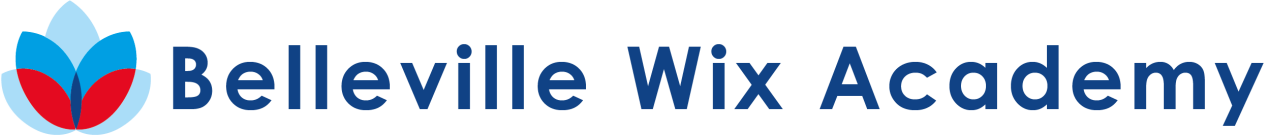 End of year Data for National Tests 2022AreaMeasureMeasureNational Average (%)National Average (%)BWA (%)AreaMeasureMeasure2021-222018-192021-22Early Years Good Level of DevelopmentGood Level of Development65718621% above 2022 nationalYear 1Passed Phonics Screening Passed Phonics Screening 75839520% above 2022 nationalEnd of Key Stage 1(Year 2)ReadingExpected67758417% above 2022 nationalEnd of Key Stage 1(Year 2)ReadingHigher/GD1825279% above 2022 nationalEnd of Key Stage 1(Year 2)WritingExpected58697618% above 2022 nationalEnd of Key Stage 1(Year 2)WritingHigher/GD815146% above 2022 nationalEnd of Key Stage 1(Year 2)Maths Expected68769426% above 2022 nationalEnd of Key Stage 1(Year 2)Maths Higher/GD1522205% above 2022 nationalEnd of Key Stage 2(Year 6Combined – Reading, Writing & Maths Expected58658123% above 2022 nationalEnd of Key Stage 2(Year 6Combined – Reading, Writing & Maths Higher/GD7112215% above 2022 nationalEnd of Key Stage 2(Year 6ReadingExpected74738915% above 2022 nationalEnd of Key Stage 2(Year 6ReadingHigher/GD28274820% above 2022 nationalEnd of Key Stage 2(Year 6WritingExpected69788516% above 2022 nationalEnd of Key Stage 2(Year 6WritingHigher/GD1320229% above 2022 nationalEnd of Key Stage 2(Year 6Maths Expected71799322% above 2022 nationalEnd of Key Stage 2(Year 6Maths Higher/GD22275634% above 2022 nationalKS2 Reading progress004.14.1 above 2022 nationalKS2 Writing progress003.23.2 above 2022 nationalKS2 Maths progress004.54.5 above 2022 national